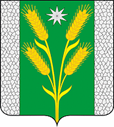 АДМИНИСТРАЦИЯ БЕЗВОДНОГО СЕЛЬСКОГО ПОСЕЛЕНИЯКУРГАНИНСКОГО РАЙОНАПОСТАНОВЛЕНИЕот 30.08.2022									№ 107пос.СтепнойО внесении изменений в постановление администрации Безводного сельского поселения Курганинского района от 23 октября 2021 г. № 160 «Об утверждении муниципальной программы «Развитие физической культуры и спорта в Безводном сельском поселении Курганинского района» на 2022-2024 годы»В соответствии со статьей 179 Бюджетного кодекса Российской Федерации, на основании Федерального закона от 6 октября 2003 г. № 131-ФЗ «Об общих принципах организации местного самоуправления в Российской Федерации» и постановления администрации Безводного сельского поселения Курганинского района от 27 июня 2014 г. № 97 «Об утверждении Порядка принятия решения о разработке, формировании, реализации и оценки эффективности реализации муниципальных программ Безводного сельского поселения Курганинского района», п о с т а н о в л я ю:1. Внести в изменения в постановление администрации Безводного сельского поселения Курганинского района от 23 октября 2021 г. № 160 «Об утверждении муниципальной программы Безводного сельского поселения Курганинского района «Развитие физической культуры и спорта в Безводном сельском поселении Курганинского района» на 2022-2024 годы», (прилагается).2. Опубликовать настоящее постановление в периодическом печатном средстве массовой информации органов местного самоуправления Курганинского района «Вестник органов местного самоуправления Безводного сельского поселения Курганинского района» и разместить на официальном Интернет-сайте администрации Безводного сельского поселения Курганинского района.4. Контроль за выполнением настоящего постановления оставляю за собой.5. Настоящее постановление вступает в силу со дня подписания и не ранее его официального опубликования.Глава Безводного сельскогопоселения Курганинского района					Н.Н. БарышниковаПриложениек постановлению администрацииБезводного сельского поселенияКурганинского районаот 30.08.2022 № 107«ПриложениеУТВЕРЖДЕНАпостановлением администрацииБезводного сельского поселенияКурганинского районаот 23.10.2021 № 160(в новой редакции постановленияадминистрации Безводногосельского поселенияКурганинского районаот                              №МУНИЦИПАЛЬНАЯ ПРОГРАММАБезводного сельского поселения Курганинского района «Развитие физической культуры и спорта в Безводном сельском поселении Курганинского района» на 2022-2024 годыПАСПОРТмуниципальной программы Безводного сельского поселения Курганинского района «Развитие физической культуры и спорта в Безводном сельском поселении Курганинского района» на 2022-2024 годы1. Характеристика текущего состояния и прогноз развития социально-экономического сферы Безводного сельского поселения Курганинского районаОсновополагающей задачей политики администрации Безводного сельского поселения Курганинского района является создание условий для роста благосостояния населения Кубани, национального самосознания и обеспечения долгосрочной социальной стабильности. Создание базы для сохранения и улучшения физического и духовного здоровья граждан в значительной степени способствует решению указанной задачи. В то же время существенным фактором, определяющим состояние здоровья населения, является поддержание оптимальной физической активности в течение всей жизни каждого жителя поселения. Роль спорта становится не только все более заметным социальным, но и политическим фактором в современном мире. Привлечение населения городского поселения к занятиям физической культурой является бесспорным доказательством жизнеспособности и духовной силы граждан.На территории Безводного сельского поселения функционирует 6 учреждений, в которых проводится физкультурно-оздоровительная работа. 95 граждан поселения систематически занимаются спортом. Всего на территории поселения насчитывается 2 стадиона и 3 детские спортивные площадки. С 2022 по 2024 годы на финансирование физической культуры и массового спорта из бюджета поселения запланированы расходы в сумме 189,4 тысячи рублей.С реализацией муниципальной программы связан рост всех основных показателей развития физической культуры.Одним из основных приоритетных направлений государственной политики является вовлечение граждан в регулярные занятия физической культурой и спортом.В этих целях администрацией поселения проводится ряд массовых спортивных и физкультурных мероприятий - Спартакиады учащихся и молодежи Кубани, Спартакиада трудящихся, Сельские спортивные игры, которые дали толчок к проведению в поселении массовых физкультурно-спортивных мероприятий, затрагивающих все возрастные и профессиональные категории населения. И количество кубанцев, принимающих в них участие, растет с каждым годом.Однако много проблем еще остаются не решенными.Первой проблемой является ухудшение здоровья, физического развития и физической подготовленности населения поселения. Второй проблемой является отсутствие эффективной системы детско-юношеского спорта. Третьей проблемой является недостаточно развитая материально-техническая спортивная база.Это существенно затрудняет развитие физической культуры и массового спорта, подготовку спортивного резерва и спортсменов высокого класса.Выполнение мероприятий Программы позволит обеспечить реализацию целей государственной политики в сфере физической культуры и спорта, способствует повышению экономической рентабельности этой сферы, раскрытию ее социального потенциала.2. Цели, задачи и целевые показатели, сроки и этапы реализации муниципальная программа «Развитие физической культуры и спорта в Безводном сельском поселении Курганинского района» на 2022-2024 годыРеализация Программы рассчитана на 2022-2024 годы.3. Перечень основных мероприятий муниципальной программы «Развитие физической культуры и спорта в Безводном сельском поселении Курганинского района» на 2022-2024 годы4. Обоснование ресурсного обеспечения муниципальной программы «Развитие физической культуры и спорта в Безводном сельском поселении Курганинского района» на 2022-2024 годыФинансирование мероприятий муниципальной программы предполагается осуществлять за счет средств бюджета Безводного сельского поселения Курганинского района.Общий объем финансовых ресурсов, выделяемых на реализацию Программы, составляет 189,4 тыс. рублей, в том числе:Объем финансирования мероприятий на 2022-2024 годы определен исходя из затрат на реализацию аналогичных мероприятий, реализуемых в Безводном сельском поселении в 2021 году.5. Методика оценки социально-экономической эффективности муниципальной программы «Развитие физической культуры и спорта в Безводном сельском поселении Курганинского района» на 2022-2024 годыМетодика оценки эффективности реализации муниципальной программы учитывает необходимость проведения следующих оценок:степени достижения целей и решения задач муниципальной программы и основных мероприятий Программы;степени соответствия запланированному уровню затрат и эффективности использования средств местного бюджета;степени реализации основных мероприятий Подпрограммы (достижения ожидаемых непосредственных результатов их реализации).Оценка эффективности Программы проводится в течение реализации муниципальной программы не реже чем один раз в год.6. Механизм реализации Программы и контроль за ее исполнениемТекущее управление Программой и ответственность за реализацию её мероприятий осуществляет координатор Программы – администрация Безводного сельского поселения (далее - Администрация).Администрация в процессе реализации Программы:обеспечивает разработку муниципальной программы;формирует структуру муниципальной программы;организует реализацию муниципальной программы;принимает решение о необходимости внесения в установленном порядке изменений в муниципальную программу;несет ответственность за достижение целевых показателей муниципальной программы;осуществляет подготовку предложений по объемам и источникам финансирования реализации муниципальной программы;разрабатывает формы отчетности, необходимые для проведения мониторинга реализации муниципальной программы, устанавливает сроки их предоставления;осуществляет мониторинг и анализ отчетности;ежегодно проводит оценку эффективности реализации муниципальной программы;готовит ежегодный доклад о ходе реализации муниципальной программы и оценке эффективности ее реализации (далее - доклад о ходе реализации муниципальной программы);размещает информацию о ходе реализации и достигнутых результатах муниципальной программы на официальном сайте администрации Безводного сельского поселения в информационно-телекоммуникационной сети Интернет;несет ответственность за нецелевое использование бюджетных средств муниципальной программы.В реализации муниципальной программы принимает участие муниципальное бюджетное учреждение «Безводный культурно-досуговый центр», подведомственный администрации Безводного сельского поселения Курганинского района.Заместитель главы Безводногосельского поселенияКурганинского района								И.В. ЧерныхКоординатор муниципальной программыАдминистрация Безводного сельского поселения Курганинского районаПодпрограммы муниципальной программыне предусмотреныВедомственные целевые программыне предусмотреныЦели муниципальной программысоздание условий, обеспечивающих возможность гражданам систематически заниматься физической культурой и спортом путем развития и популяризации массового спорта и приобщения различных слоев общества к регулярным занятиям физической культурой и спортомЗадачи муниципальной программысоздание необходимых условий для сохранения и улучшения физического здоровья жителей Безводного сельского поселения Курганинского района;обеспечение спортивным инвентарем, оборудованием, расходными материалами;пропаганда физической культуры, спорта и здорового образа жизни;создание условий для организации досуга молодежи поселения, формирования у нее позитивного отношения к здоровому образу жизниПеречень целевых показателей муниципальной программычисленность лиц, систематически занимающихся физической культурой и спортом;количество клубов, осуществляющих работу в поселении;количество физкультурно-спортивных мероприятий, проведенных в поселении;количество участников физкультурно-спортивных мероприятий, проведенных в поселении;количество приобретенного спортивного инвентаря, оборудования, расходных материалов;Сроки реализации муниципальной программы2022-2024 годыОбъемы бюджетных ассигнований муниципальной программыобщий объем финансирования – 189,4 тыс. рублей, в том числе:средства местного бюджета – 189,4 тыс. рублей:2022 год –6,3 тыс. рублей2023 год – 89,8 тыс. рублей2024 год – 93,3 тыс. рублейУчастники муниципальной программыАдминистрации Безводного сельского поселения Курганинского района, муниципальное бюджетное учреждение культуры «Безводный культурно-досуговый центр»Контроль за выполнением муниципальной программыконтроль за выполнением муниципальной программы осуществляют администрация Безводного сельского поселения№ п/пНаименование целевого показателяЕдиница измеренияСтатус*Значение показателейЗначение показателейЗначение показателей№ п/пНаименование целевого показателяЕдиница измеренияСтатус*1 год реализации2 год реализации3 год реализации12345671.Муниципальная программа «Развитие физической культуры и спорта на территории Безводного сельского поселения Курганинского района» на 2022-2024 годыМуниципальная программа «Развитие физической культуры и спорта на территории Безводного сельского поселения Курганинского района» на 2022-2024 годыМуниципальная программа «Развитие физической культуры и спорта на территории Безводного сельского поселения Курганинского района» на 2022-2024 годыМуниципальная программа «Развитие физической культуры и спорта на территории Безводного сельского поселения Курганинского района» на 2022-2024 годыМуниципальная программа «Развитие физической культуры и спорта на территории Безводного сельского поселения Курганинского района» на 2022-2024 годыМуниципальная программа «Развитие физической культуры и спорта на территории Безводного сельского поселения Курганинского района» на 2022-2024 годыЦель:создание условий, обеспечивающих возможность гражданам систематически заниматься физической культурой и спортом путем развития и популяризации массового спорта и приобщения различных слоев общества к регулярным занятиям физической культурой и спортом.Цель:создание условий, обеспечивающих возможность гражданам систематически заниматься физической культурой и спортом путем развития и популяризации массового спорта и приобщения различных слоев общества к регулярным занятиям физической культурой и спортом.Цель:создание условий, обеспечивающих возможность гражданам систематически заниматься физической культурой и спортом путем развития и популяризации массового спорта и приобщения различных слоев общества к регулярным занятиям физической культурой и спортом.Цель:создание условий, обеспечивающих возможность гражданам систематически заниматься физической культурой и спортом путем развития и популяризации массового спорта и приобщения различных слоев общества к регулярным занятиям физической культурой и спортом.Цель:создание условий, обеспечивающих возможность гражданам систематически заниматься физической культурой и спортом путем развития и популяризации массового спорта и приобщения различных слоев общества к регулярным занятиям физической культурой и спортом.Цель:создание условий, обеспечивающих возможность гражданам систематически заниматься физической культурой и спортом путем развития и популяризации массового спорта и приобщения различных слоев общества к регулярным занятиям физической культурой и спортом.Задачи:создание необходимых условий для сохранения и улучшения физического здоровья жителей Безводного сельского поселения Курганинского района;обеспечение спортивным инвентарем, оборудованием, расходными материалами;пропаганда физической культуры, спорта и здорового образа жизни;создание условий для организации досуга молодежи поселения, формирования у нее позитивного отношения к здоровому образу жизни Задачи:создание необходимых условий для сохранения и улучшения физического здоровья жителей Безводного сельского поселения Курганинского района;обеспечение спортивным инвентарем, оборудованием, расходными материалами;пропаганда физической культуры, спорта и здорового образа жизни;создание условий для организации досуга молодежи поселения, формирования у нее позитивного отношения к здоровому образу жизни Задачи:создание необходимых условий для сохранения и улучшения физического здоровья жителей Безводного сельского поселения Курганинского района;обеспечение спортивным инвентарем, оборудованием, расходными материалами;пропаганда физической культуры, спорта и здорового образа жизни;создание условий для организации досуга молодежи поселения, формирования у нее позитивного отношения к здоровому образу жизни Задачи:создание необходимых условий для сохранения и улучшения физического здоровья жителей Безводного сельского поселения Курганинского района;обеспечение спортивным инвентарем, оборудованием, расходными материалами;пропаганда физической культуры, спорта и здорового образа жизни;создание условий для организации досуга молодежи поселения, формирования у нее позитивного отношения к здоровому образу жизни Задачи:создание необходимых условий для сохранения и улучшения физического здоровья жителей Безводного сельского поселения Курганинского района;обеспечение спортивным инвентарем, оборудованием, расходными материалами;пропаганда физической культуры, спорта и здорового образа жизни;создание условий для организации досуга молодежи поселения, формирования у нее позитивного отношения к здоровому образу жизни Задачи:создание необходимых условий для сохранения и улучшения физического здоровья жителей Безводного сельского поселения Курганинского района;обеспечение спортивным инвентарем, оборудованием, расходными материалами;пропаганда физической культуры, спорта и здорового образа жизни;создание условий для организации досуга молодежи поселения, формирования у нее позитивного отношения к здоровому образу жизни 1.1Численность лиц, систематически занимающихся физической культурой и спортомчеловек39595951.2Количество клубов, осуществляющих работу в поселенииединиц3не менее1не менее1не менее11.3Количество физкультурно-спортивных мероприятий, проведенных в поселенииединиц3не менее44не менее44не менее441.4Количество участников физкультурно-спортивных мероприятий, проведенных в поселениичеловек3не менее1220не менее1220не менее12201.5Количество приобретенного спортивного инвентаря, оборудования, расходных материаловединиц3не менее10 не менее20не менее20№ п/пНаименование мероприятияИсточникифинансированияОбъем финансирования,всего (тыс.руб)В том числе по годамВ том числе по годамВ том числе по годамНепосредственный результат реализации мероприятияУчастник муниципальной программы (муниципальный заказчик, ГРБС)№ п/пНаименование мероприятияИсточникифинансированияОбъем финансирования,всего (тыс.руб)1 год реализации2 год реализации3 год реализацииНепосредственный результат реализации мероприятияУчастник муниципальной программы (муниципальный заказчик, ГРБС)1234567891.Основное мероприятие № 1Финансирование организации, проведения и информационного обеспечения официальных физкультурных и спортивных мероприятийвсего189,46,389,893,3Обеспечение спортивным инвентарем, оборудованием, расходными материалами2022год -10 ед.2023 год -30 ед.2024 год -30 ед.Администрация Безводного сельского поселения Курганинского района, муниципальное бюджетное учреждение культуры «Безводный культурно-досуговый центр»1.Основное мероприятие № 1Финансирование организации, проведения и информационного обеспечения официальных физкультурных и спортивных мероприятийместный бюджет189,46,389,893,3Обеспечение спортивным инвентарем, оборудованием, расходными материалами2022год -10 ед.2023 год -30 ед.2024 год -30 ед.Администрация Безводного сельского поселения Курганинского района, муниципальное бюджетное учреждение культуры «Безводный культурно-досуговый центр»1.1МероприятиеМероприятия в области спорта и физической культурывсего189,46,389,893,3Обеспечение спортивным инвентарем, оборудованием, расходными материалами2022год -10 ед.2023 год -30 ед.2024 год -30 ед.Администрация Безводного сельского поселения Курганинского района, муниципальное бюджетное учреждение культуры «Безводный культурно-досуговый центр»1.1МероприятиеМероприятия в области спорта и физической культурыместный бюджет189,46,389,893,3Обеспечение спортивным инвентарем, оборудованием, расходными материалами2022год -10 ед.2023 год -30 ед.2024 год -30 ед.Администрация Безводного сельского поселения Курганинского района, муниципальное бюджетное учреждение культуры «Безводный культурно-досуговый центр»Источник финансированияОбщий объем финансовых ресурсов(тыс. рублей)В том числе по году реализацииВ том числе по году реализацииВ том числе по году реализацииИсточник финансированияОбщий объем финансовых ресурсов(тыс. рублей)2022 год2023 год2024 годМестный бюджет189,46,389,893,3Всего по программе189,46,389,893,3